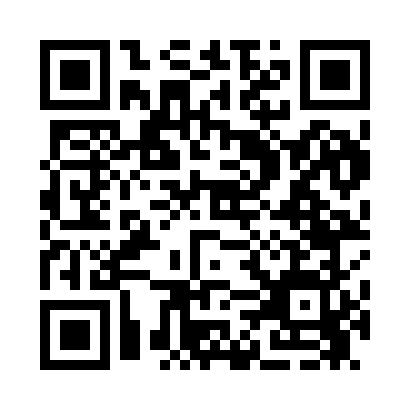 Prayer times for Friesburg, New Jersey, USAMon 1 Jul 2024 - Wed 31 Jul 2024High Latitude Method: Angle Based RulePrayer Calculation Method: Islamic Society of North AmericaAsar Calculation Method: ShafiPrayer times provided by https://www.salahtimes.comDateDayFajrSunriseDhuhrAsrMaghribIsha1Mon4:025:381:055:038:3210:082Tue4:035:381:055:038:3210:083Wed4:045:391:065:038:3210:074Thu4:045:391:065:038:3210:075Fri4:055:401:065:038:3210:066Sat4:065:411:065:038:3110:067Sun4:075:411:065:038:3110:058Mon4:085:421:065:038:3110:059Tue4:095:421:075:038:3010:0410Wed4:095:431:075:038:3010:0311Thu4:105:441:075:038:2910:0312Fri4:115:451:075:038:2910:0213Sat4:125:451:075:038:2810:0114Sun4:135:461:075:038:2810:0015Mon4:155:471:075:038:279:5916Tue4:165:481:075:038:279:5817Wed4:175:481:075:038:269:5818Thu4:185:491:075:038:259:5719Fri4:195:501:085:038:259:5620Sat4:205:511:085:038:249:5421Sun4:215:521:085:038:239:5322Mon4:225:521:085:038:239:5223Tue4:245:531:085:038:229:5124Wed4:255:541:085:028:219:5025Thu4:265:551:085:028:209:4926Fri4:275:561:085:028:199:4727Sat4:285:571:085:028:189:4628Sun4:305:581:085:018:179:4529Mon4:315:581:085:018:169:4430Tue4:325:591:085:018:159:4231Wed4:336:001:085:018:149:41